EXECUTIVE DIRECTORPOSITION DESCRIPTION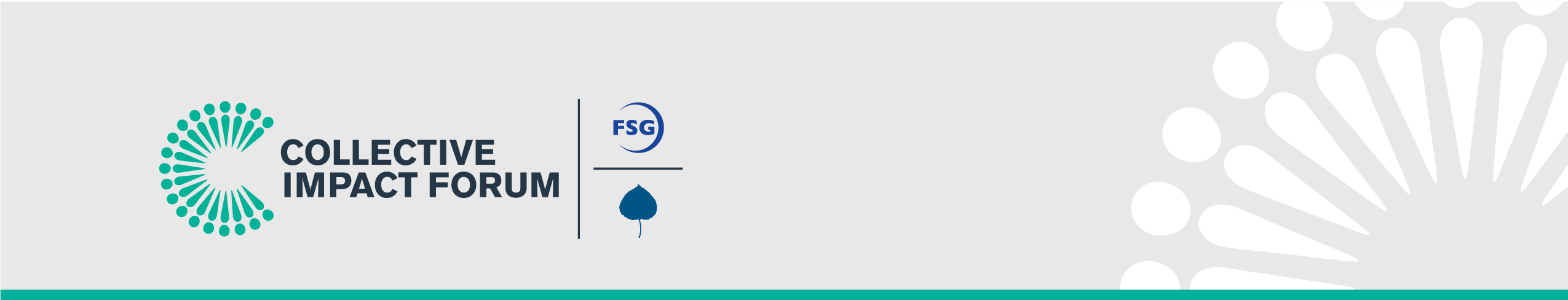 Context<Insert 1-2 paragraphs on the context for the collective impact initiative and the overarching goal>Organizational Overview<Insert 2-3 paragraphs on the organizational structure of the initiative, key partners, etc.>Position OverviewTo lead this important work, <Insert Initiative Name> is seeking a passionate and entrepreneurial Executive Director.  The Executive Director will be a visionary, dynamic leader who can grow and lead the Backbone organization, facilitate the collective success of this regional effort, and serve as a public ambassador for the initiative. More specifically, the Executive Director will also drive <Insert Initiative Name>’s internal and external functions, including strategy, communications, community engagement, and data functions.ResponsibilitiesThe Executive Director will manage staff and systems and be accountable for nurturing the efficiency and effectiveness of both, providing high-level strategic thinking and facilitation of the <Insert Initiative Name> effort. Key responsibilities include:Leadership:Provide visionary, adaptive leadership, modeling <Insert Initiative Name>’s guiding values at all times and fostering a culture that reflects them;Developing, coaching and mentoring <Insert Initiative Name>  team members;Establishing, facilitating, and executing effective and open communication with staff, particularly related to internal decisions and strategy; Developing systems to share organizational decisions with the <Insert Initiative Name>  Steering Committee and staff members; andIdentifying capacity gaps and creating hiring plans that acknowledge and plan for possible organizational growth and shrinking.  Strategic coherence:Maintaining understanding of current implementation challenges and developing comprehensive solutions to address them;In concert with relevant workgroups, developing annual legislative agenda, policy and funding recommendations with guidance of the <Insert Initiative Name>  Steering Committee;Providing direction and support to partner organizations in aligning their work to the Common Agenda (e.g., identifying opportunities for program work to support specific goals); Acting as a neutral arbiter and helping resolve disputes or disagreements in direction among workgroups and Steering Committee; andDeveloping advocacy priorities and coordinate supporting activities of partners.Supporting Steering Committee and Workgroup meetings:Providing support to Steering Committee and Workgroup co-chairs to facilitate meetings, assisting in preparation of meeting materials, etc.; Providing regular reports on progress against goals and indicators; andBuilding and maintaining relationships with Executive Committee, Steering Committee, Workgroup co-chairs, and Workgroup members.Fund development:Identifying potential funding sources to support <Insert Initiative Name>’s goals and priorities:Writing grants, as needed, or overseeing work of grantwriterWorking with implementing agencies to provide information to support their grant applicationsOverseeing <Insert Initiative Name> grant reporting to funders as required.Providing support and guidance to partner organizations in aligning resources to <Insert Initiative Name>  agenda (e.g., supporting identification of grant opportunities that align to <Insert Initiative Name>  goals);Tracking all <Insert Initiative Name>  funding, including funds from partner organizations; andDeveloping relationships with potential funders and participating in relevant networks.Working with community partners:Coordinating research and other activities with initiative partners to minimize redundancies and to align strategies and actions, including conducting individual outreach and education as needed;Updating outreach strategy as new needs emerge; Coordinating with other projects and coalitions in the same field to maintain a full understanding of the current landscape of local and regional activities, and integrating their work into Steering Committee and workgroup processes; andBuilding and maintaining relationships with community partners.Communications:Communicating the objectives of <Insert Initiative Name>  to the community and potential partners, including sharing the Common Agenda, Blueprint, or other collateral;Facilitating communication between <Insert Initiative Name>  partners and local prevention and treatment agencies by hosting regular conference calls, in-person meetings, or coordinating regular email updates to ensure alignment of activity; Creating or managing creation of yearly summary reports of <Insert Initiative Name>  progress for Steering Committee, Partnership Board, and external audiences; andThe following duties may be done in coordination with a communications consultant or staff:Developing communications materials as <Insert Initiative Name> evolves, potentially including summary documents, brochures, FAQs, and other items;Developing web and social media strategy; andCreating press strategy, including drafting press releases, coordinating with media outlets.Facilitation and Stakeholder Management:Build the Backbone’s identity as a respected, neutral convener among a broad spectrum of local stakeholdersCultivate excellent working relationships with senior education and community leaders involved in this initiative in a way that can inspire collective action without formal authorityEnsure effective facilitation of all Work Group and Strategy Group meetings, and provide regular reports on group progress against goals and indicatorsHelp identify and recruit additional cross-sector stakeholders to participate in the <Insert Initiative Name> workShared Strategy and Measurement:Oversee the development of a regional set of strategies that will drive transformative change in the regionOversee the development and implementation of a shared measurement system that will track common outcomes and indicators across the initiative and use results to inform learning and continuous improvementManaging internal systems:Overseeing daily operations and establishing and maintaining appropriate systems for measuring necessary aspects of operational management;Selecting, contracting with, and overseeing work of consultants as appropriate (e.g., data management, grantwriting, etc.)Monitoring and reporting on operational issues, opportunities, and achievements within agreed formats and timelines; andIdentifying improvements in use of data-driven decision-making and ensuring that data is collected, integrated, and communicated effectively across the organization.Data collection, analysis, and reporting:Coordinating indicator refinement with workgroups and Steering Committee;Ensuring all partners are aware of targets and indicators;Creating or managing creation of yearly summary reports of <Insert Initiative Name>  progress for Steering Committee and external audiences; andOverseeing work of data manager or consultant.Reporting RelationshipsInitially, the Executive Director will have one direct report -- the Project Coordinator -- but the current organizational chart is subject to change as the <Insert Initiative Name> team is likely to evolve over time. The Executive Director will ultimately be responsible for recruiting and hiring top talent, building and managing a highly functioning team, and report to the <Insert Initiative Name> Steering Committee.Requisite QualificationsThis is an outstanding opportunity to play a critical role in <insert description of the challenge initiative is trying to address>.   Therefore, first and foremost, the Executive Director must be committed to the mission and overarching goals of <Insert Initiative Name>. Additionally, the successful candidate will be able to demonstrate:At least 5-10 years of relevant work experience, including at least 3 years managing teams in a fast-paced and high-growth nonprofit, social enterprise, or business start-up environmentAt least five years of fundraising experience and demonstrated success in cultivating fundraiser relationshipsThe executive presence to inspire confidence and passion in both internal and external audiences; Advanced strategy and planning skills, including an ability to think strategically on both organizational and systemic levels over multi-year horizonsStrong data acumen and ability to oversee complex shared-measurement systemsStrong facilitation and presentation skills before multiple types of audiencesExperience with complex project management and stakeholder managementExisting relationships with, or ability to build relationships with, a cross-sectoral range of stakeholders in the local or regional area, including senior executives A track record of leading, inspiring, and developing high performance teamsOutstanding communication and interpersonal skills, with the ability to build authentic relationships with a diverse set of high profile stakeholdersComfort with ambiguity and ability to thrive in a fluid, entrepreneurial environment; willingness to “roll up one’s sleeves” and extend beyond formal responsibilities based on the needs of the workDesired QualificationsAdvanced degree in business, education, policy, or related fieldExperience in a start-up environment;Familiarity with the local area and / or focus of the initiative (e.g. substance abuse)Language abilitiesCompensationCompensation for the position is competitive and commensurate with experience.   Start Date<Insert ideal start date>Application InstructionsThe Search Committee is soliciting nominations and expressions of interest immediately.  Nominations or applications (with current resume, letter of interest, and salary requirements) should be sent confidentially, electronically, and ideally before <insert date> to:<Insert relevant contact information> PROJECT COORDINATORPOSITION DESCRIPTIONContext<Insert 1-2 paragraphs on the context for the collective impact initiative and the overarching goal>Organizational Overview<Insert 2-3 paragraphs on the organizational structure of the initiative, key partners, etc.>Position OverviewIn order for the <Insert Initiative Name> to achieve its ambitious mission, a dynamic and detail-oriented coordinator is required.  The Project Coordinator is a newly-created position designed to address this organizational need.  The Project Coordinator will be part of a small team responsible for driving <Insert Initiative Name>’s work forward, in particular supporting day-to-day communications, day-to-day administration, community engagement, and data functions. ResponsibilitiesThe Project Coordinator will provide day-to-day support and facilitation of the <Insert Initiative Name> effort. Key responsibilities include:Working with community partners:Developing and maintaining a list of community partners and upcoming events;Organizing outreach against that list of community partners and upcoming events, including following-up as needed; Coordinating research and other activities with initiative partners to minimize redundancies and to align strategies and actions, including conducting individual outreach and education as needed;Working with Project Director to update outreach strategy as new needs emerge; Working with Project Director to coordinate with other related projects  and coalitions (i.e. in the same field) to maintain a full understanding of the current landscape of local and regional activities, and integrating their work into Steering Committee and workgroup processes; Securing letters of support from elected officials and community partners; andBuilding and maintaining relationships with community partners.Strategic coherence:Maintaining understanding of current implementation challenges and developing comprehensive solutions to address them;Developing, maintaining, and monitoring set of pending and potential legislative and policy priorities, to support Workgroup development of annual legislative agenda, policy and funding recommendations;In partnership with Project Director, providing support to partner organizations in aligning their work to the Common Agenda (e.g., identifying opportunities for program work to support specific goals); In partnership with Project Director, acting as a neutral arbiter and helping resolve disputes or disagreements in direction among workgroups and Steering Committee; andCoordinating advocacy supporting activities of partners. Communications:Communicating the objectives of <Insert Initiative Name>  to the community and potential partners, including sharing the Common Agenda, Blueprint, or other collateral;Facilitating ongoing communication  between <Insert Initiative Name>  partners by hosting regular conference calls, in-person meetings, or coordinating regular email updates to ensure alignment of activity; Planning and managing logistics of, and attending, community events;Creating or managing creation of yearly summary reports of <Insert Initiative Name>  progress for Steering Committee, Partnership Board, and external audiences; andThe following duties may be done in coordination with a communications consultant or Project Director:Developing communications materials as <Insert Initiative Name>  evolves, potentially including summary documents, brochures, FAQs, and other items;Developing web and social media strategy;Compiling and maintaining list of press clippings; andCreating press strategy, including drafting press releases, coordinating with media outlets.Fund development and management:Working with Project Director to identify potential funding sources to support <Insert Initiative Name>’s goals and priorities:Writing grants, as needed, or coordinating work of grantwriterWorking with implementing agencies to provide information to support their grant applicationsCoordinating <Insert Initiative Name>   grant reporting to funders as requiredTracking all <Insert Initiative Name>   funding, including allocated funds from partner organizationsData collection, analysis, and reporting:Coordinating indicator refinement with workgroups and Steering Committee;Working with Project Director to ensure all partners are aware of targets and indicators;Creating or managing creation of yearly summary reports of <Insert Initiative Name>  progress for Steering Committee, Partnership Board, and external audiences; andCoordinating work of data manager or consultant.Reporting RelationshipsThe Project Coordinator will ultimately be responsible for building and maintaining strong relationships with the community, day-to-day coordination of the effort and its many moving parts, and being part of a highly functioning team. The Project Coordinator will report to the <Insert Initiative Name>  Project Director.Requisite QualificationsThis is an outstanding opportunity to play a critical role in <insert description of the challenge initiative is trying to address>.   Therefore, first and foremost, the Project Coordinator must be committed to the mission of <Insert Initiative Name>. Additionally, the successful candidate will be able to demonstrate:A minimum of 3 years work experience including 1 or more years of proven community outreach and coordination experience;Demonstrated success in building and maintaining relationships with senior executives; The presence to inspire confidence and passion in external audiences and to build effective relationships with a range of stakeholders; Advanced project management skills;Ability to thrive in a fluid, unstructured, entrepreneurial environment without formal training;  Flexibility and the ability to work autonomously as well as take direction as needed;Commitment to the collective impact concepts;Strong analytical and critical thinking skills; Strong community engagement and facilitation skills;Excellent interpersonal and communication skills (written and oral); Experience fundraising or grantwriting (optional); andExisting relationships with, or ability to build relationships with, a cross-sectoral range of stakeholders in the local or regional area, including senior executives.Desired QualificationsExperience in a start-up environment;Familiarity with the local area and / or focus of the initiative (e.g. substance abuse)CompensationCompensation for the position is competitive and commensurate with experience.  In addition to competitive salary ranges, the Project Coordinator will be provided a comprehensive benefits package that meets or exceeds that provided by many of the most respected organizations in our industry.  Start Date<Insert ideal start date>Application InstructionsThe Search Committee is soliciting nominations and expressions of interest immediately.  Nominations or applications (with current resume and letter of interest) should be sent confidentially, electronically, and ideally before <insert date> to:<Insert relevant contact information> DATA CONSULTANTPOSITION DESCRIPTIONContext<Insert 1-2 paragraphs on the context for the collective impact initiative and the overarching goal>Organizational Overview<Insert 2-3 paragraphs on the organizational structure of the initiative, key partners, etc.>Scope of Work<Insert Initiative Name> seeks a data consultant to lead the planning, analysis, reporting, and coordination for <Insert Initiative Name>’s overall data needs and data infrastructure. The collection, analysis and reporting of data is a major strategic component of the <Insert Initiative Name> effort.   Specific responsibilities will include:Planning.Develop and implement a work plan to produce annual baseline and results reports.  The first <Insert Initiative Name>   Baseline Report will be released in <Insert date>. Baseline and Results Reports.Develop initial <Insert Initiative Name>  Baseline Report, including collecting and analyzing data, drafting text, and identifying key gaps in conjunction with Steering CommitteeNegotiate and draft data sharing agreements with relevant <Insert Initiative Name>   institutions and facilitate data collection as needed.Data to Drive Communications.Deliver data content that can be used for group seminars, forums and public communications and presentations.Other Reports.Work with <Insert Initiative Name>   staff and partner organizations to prepare topical data reports.Work with <Insert Initiative Name>   staff and partner organizations to plan, coordinate and provide periodic progress reports regarding the project’s data work.  Surveying.Conduct key surveys, details of which to be finalized in consultation with Project Director Analyze key themes from the above surveysData Intermediary. Serve as data intermediary for <Insert Initiative Name>   initiative, ensuring that data needs (collection, analysis, dissemination, reporting) are addressed. Support the use of data for key project partners and work groups, and work with <Insert Initiative Name>   staff to respond to ad-hoc data requests and projects.